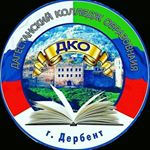 МИНИСТЕРСТВО ОБРАЗОВАНИЯ И НАУКИ РЕСПУБЛИКИ ДАГЕСТАНЧПУО «ДАГЕСТАНСКИЙ КОЛЛЕДЖ ОБРАЗОВАНИЯ»ПРЕДМЕТ: ОГНЕВАЯ ПОДГОТОВКАТЕМА: История создания и развития стрелкового оружия.									         Разработчик:									Преподаватель Ильдаров Г.Э.									Отличник образования РД.									Высшая квалификационная категория.									Полковник (запаса)г.Дербент2020 гИстория создания и развития стрелкового оружия.	Стрелковое оружие — огнестрельное оружие, поражающее цели пулями. К стрелковому оружию относятся: пистолеты, револьверы, пистолеты-пулемёты, автоматы, автоматические винтовки, пулемёты, различные виды спортивного и охотничьего огнестрельного оружия. Современное стрелковое оружие в основном автоматическое. Его применяют для поражения живой силы и огневых средств противника, а некоторые крупнокалиберные пулемёты — и для поражения лёгкобронированных и воздушных целей. У стрелкового оружия достаточно высокая эффективность стрельбы, надёжность действия, манёвренность. Оно удобно и просто в эксплуатации при относительной несложности устройства, позволяющей производить оружие в массовом количестве.1. Появление пистолетов и револьверов.	Револьверы и пистолеты имеют много общих черт, вытекающих из их назначения, и принципиально различаются лишь устройством механизмов. Пистолетом в широком смысле слова называется огнестрельное оружие, которое во время стрельбы удерживается одной рукой. Это определение не предусматривает конструктивных особенностей оружия, поэтому и револьвер, по существу, тоже является пистолетом, но пистолетом, своеобразно устроенным. 	Заряды у револьвера располагаются во вращающемся барабане, и эта его конструктивная особенность оказалась в период зарождения этого оружия столь существенной, что дала ему право на самостоятельное название (револьвер — от английского слова revolve — вращать). Ряд новшеств, главным из которых был вращающийся барабан, сделал револьверы качественно отличными отих предшественников — пистолетов. 	Современные пистолеты в техническом отношении стоят выше револьверов и конечно же несравненно выше тех пистолетов, на смену которым пришли в свое время револьверы, потому что работа их механизмов автоматизирована. Так как сейчас автоматически работают механизмы всех пистолетов, за исключением сигнальных, целевых и некоторых других, то надобность в употреблении определяющих слов отпала, то есть слово «автоматический» или «самозарядный» обычно опускается. Прежние однозарядные, заряжаемые с дула, пистолеты для отличияих от современных теперь нуждаются в таких характеристиках, как «кремневый» или «капсюльный».	Револьверы и пистолеты начинают свою историю сравнительно недавно. Если первые образцы огнестрельного оружия, то есть оружия, в котором для метания снарядов используется энергия сгорающего пороха, зародились в начале 14 века, то «маленькие ружья», допускающие стрельбу с помощью одной руки, появились гораздо позже — только в середине 16 века. Формально изобретателем их считается итальянский мастер Камилл Ветелли, и, возможно, потому что жил и работал он в городе Пистойя, это новое кавалерийское оружие получило название пистолет, а возможно, это слово произошло от чешского pistala — дудка. Появлению пистолетов способствовало изобретение искровых замков, сначала колесцовых (рис. 1), а затем ударных кремневых (рис. 2). До этого существовали лишь отдельные, сравнительно небольшие образцы огнестрельного оружия, которые не могли получить развития в силу несовершенства фитильного способа воспламенения заряда. Однако искровые замки, представляя собой более высокую техническую ступень, чем замки фитильные, смогли лишь зародить пистолеты, но они не могли способствовать их развитию, так как обладали целым рядом недостатков. Добрых два с половиной столетия пистолеты в конструктивном отношении абсолютно, не менялись. За это время можно было отметить лишь следующие моменты их развития. Наметившееся уже к концу 16 в. увеличение длины ствола с одновременным некоторым уменьшением калибра; постепенное вытеснение в течение 17 в. колесцовых замков замками кремневыми появление во внешних формах — особенно в формах рукояток — большего рационализма и изящества; возникновение новой разновидности этого оружия — дуэльных пистолетов, отличающихся особо высокими качествами. Нельзя сказать, что на протяжении этого времени не предпринимались попытки усовершенствования пистолетов. Эти попытки имели место на протяжении всего периода искрового воспламенения, но все то, что предпринималось, было лишь отдельными попытками, как правило, мало результативными, наряду с незначительными улучшениями, сообщавшими оружию и ряд недостатков — особенно громоздкость и такую сложность устройства, которая оказывалась непосильной для примитивного производства тех времен. 	Поэтому весь период искрового воспламенения еще нельзя считать историей пистолетов — скорее, это их предыстория.
2. Начало бурного развития пистолетов и револьверов. 19 век.	И только в начале 19 в., когда появились и быстро завоевали признание капсюльные (точнее, ударно-капсюльные) замки (рис. 3), для пистолетов и для всего огнестрельного оружия наступила пора бурного развития. Применение ударного состава для воспламенения заряда было запатентовано в 1807 г. англичанином Форсайтом. Важными предпосылками для успешного развития пистолетов кроме капсюлей с ударно-воспламеняющими составами явились также нарезной ствол, вращающийся барабан и вставляемая с казны зарядная камора. Эти изобретения были сделаны до появления ударных капсюлей, но тогда они как отдельные новшества не могли дать того эффекта, который оказался возможным при сочетании их с новой идеей — идеей капсюльного воспламенения.	Первейшая цель, которую преследовали конструкторы в совершенствовании пистолетов, заключалась в повышении скорострельности, ибо сравнительно с нею никакие другие качества оружия ближнего боя, каким являлись пистолеты, не имели столь же важного значения. Меткость и дальность выстрела, убойная сила пули и сравнительная компактность существовавших тогда пистолетов хотя и оставляли желать лучшего, все-таки в какой-то степени были обеспечены. Что же касается скорострельности, то ее практически не существовало. Длительность процесса заряжания с дула и условия, в которых только и применялись пистолеты, то есть непосредственная близость противника, были столь несовместимыми, что они, по сути, превращали пистолеты в оружие одноразового действия. 	Поэтому, как только промышленность поднялась до такого уровня, когда она смогла обеспечить более или менее массовый выпуск достаточно точных механических устройств и когда появились ударные капсюли, начались интенсивные поиски путей повышения скорострельности пистолетов.	В 1836 г. появился первый и очень удачный револьвер американца Самуэля Кольта, названный им «Патерсон» по названию города, где он был выпущен. Сам Кольт был не конструктором, а лишь типичным дельцом-промышленником. Истинный создатель револьвера — Джон Пирсон, получивший мизерное вознаграждение за свое изобретение, принесшее Кольту огромные барыши и мировую известность. Вслед за «Патерсоном» стали выпускаться и другие, более совершенные образцы револьверов Кольта, получавшие все большее распространение не только в США, но и в других странах. Револьверы Кольта представляли собой новое скорострельное оружие, преимущества которого перед однозарядными пистолетами были неоспоримы. Основной признак этого нового оружия — вращающийся барабан с расположенными в его каморах несколькими зарядами (пятью или шестью). Для того чтобы сделать ряд выстрелов из револьвера, стрелку нужно было лишь последовательно взводить курок и нажимать на спуск.	С появлением ударных капсюлей было создано немало и так называемых бундельревольверов, или пепербоксов («перечниц»), — оружия, в котором повышение скорострельности достигалось применением вращающейся связки стволов (рис. 4). Однако, хотя пепербоксы в течение некоторого времени выпускались и совершенствовались, они не выдержали конкуренции с револьверами, так как наряду с высокой скорострельностью им были присущи все недостатки оружия, заряжаемого с дула. Револьверы же по сравнению с ними обладали еще и большей компактностью, лучшими меткостью, дальностью и пробивной способностью, потому что были нарезными, стреляли продолговатыми пулями и заряжались без прогонки пуль сквозь канал ствола. При выстреле пуля плотно врезалась в нарезы, как в любом другом казнозарядном оружии.	Популярность капсюльных револьверов Кольта (рис. 5) была настолько велика, что даже в наши дни к ним сохранился определенный интерес. Ставший чем-то вроде моды интерес к старинному оружию на Западе привел к возобновлению выпуска капсюльных револьверов в ряде стран. Эти современные копии старых моделей называются «репликами».	Появление револьверов Кольта вызвало ряд подражаний со стороны других конструкторов, как американских, так и европейских. Очень скоро вслед за револьверами Кольта появляется много новых, более совершенных систем. Так, ударно-спусковые механизмы становятся самовзводными, корпуса — более прочными, монолитными, рукоятки — более удобными (на рис. 6 показан револьвер русской работы). Развитие капсюльных револьверов привело к увеличению мощи портативного оружия и одновременно к уменьшению его размеров и массы. Огневая мощь револьверов, их высокая скорострельность в сочетании с достаточной меткостью сделали это новое оружие поистине грозным, решительно снижающим значение такого прежнего аргумента силы, как численное превосходство.
5. Появление и развитие автоматических пистолетов.
	Пистолеты, работа механизмов которых автоматизирована путем использования энергии пороховых газов, начинают свою историю еще до появления бездымных порохов. 	Первые патенты на них взяты в 1872 г. европейцем Плеснером и в 1874 г. американцами Уиллером и Люсом. В конце 19 в. появляется немало образцов таких пистолетов, но если первые револьверы сразу получали признание и распространение, то с пистолетами дело обстояло иначе. На первых порах автоматические пистолеты были лишь опытными образцами, и прошло известное время, прежде чем они получили широкое применение, особенно в качестве военного оружия. Препятствием на пути развития автоматических систем явились некоторые свойства дымного пороха, поэтому только появление бездымных порохов, обладающих новыми замечательными качествами, послужило толчком к очень быстрому развитию пистолетов, количество систем которых уже к концу 19 в. достигло нескольких десятков. Препятствием в развития механизмов пистолетов была и традиционность форм предшествующих систем личного оружия. Так, на первые образцы пистолетов оказали явное влияние формы револьверов, не позволявшие достигнуть оптимальной компоновки принципиально новых механизмов. Например, магазины на первых порах располагали вблизи того места, где у револьверов находился барабан, оставляя рукоятку почти не заполненной никакими устройствами. Но появившиеся в 1897 г. пистолеты Браунинга с принципиально новой компоновкой механизмов, где магазин располагался в рукоятке, устранили как бы последние препятствия на пути развития пистолетов и послужили образцом для создания очень многих систем..	В течение первых десятилетий 20 века различных систем автоматических пистолетов было выпущено очень много. Совершенствовалась общая компоновка механизмов пистолетов, благодаря чему еще более увеличивалась их компактность и возрастали боевые качества. Так, например, возвратная пружина, располагавшаяся на большинстве ранних моделей над стволом, стала помещаться под стволом или вокруг него — это позволило при сохранении данных размеров пистолета увеличить емкость магазина или, не уменьшая числа зарядов, уменьшить высоту пистолета. Совершенствовались и различные механизмы пистолетов — все большее распространение стали получать курковые системы, а в последнее время стали внедряться самовзводные ударно-спусковые механизмы. Появились затворные задержки, сигнализирующие об опорожнении магазина и ускоряющие перезаряжание, а также указатели патронов в патронниках, более удобные предохранительные устройства и другие усовершенствования.	Револьверы и пистолеты давно уже достигли высокой степени совершенства, и причастность тех или иных их моделей к современным определяется не датой их выпуска, а возможностью использования в них современных патронов, тем более что подавляющее большинство современных патронов сконструировано в конце 19 — начале 20 века. Таким образом, если данный образец револьвера или пистолета стреляет ныне употребляемыми стандартными патронами и не имеет явно курьезных приспособлений и форм, то его можно считать современным. Разумеется, среди современных есть модели разных возрастов, как новые, так и устаревшие, но в этом их делении принципиальных различий нет. Конечно, новые модели, как правило, более удобные, более технологичные, а поэтому и более дешевые в производстве, однако эти их качества, хотя и имеют важное значение, на тактико-технические данные почти, а иногда и абсолютно, не влияют.	Пистолеты продолжают совершенствоваться и сейчас, но и в их развитии можно отметить некоторый застой. Теперь здесь тоже создалось положение, при котором большинство конструктивных возможностей оказалось исчерпанным. Сплошь и рядом можно отметить, что так называемые новые пистолеты принципиально ничем не отличаются от старых, выпущенных десятки лет назад, и представляют собой лишь более или менее удачные композиции, составленные из конструктивных узлов, заимствованных у разных систем.	Известный застой в этой области наступил также и потому, что появились качественно новые образцы стрелкового оружия — пистолеты-пулеметы. Кроме того, огромный рост военной техники отводит в современных условиях личному портативному оружию весьма скромную роль. Тем не менее этот вид оружия, несмотря на сравнительно давнее происхождение, не изжил себя, так как он обладает исключительными качествами — высокой портативностью и непревзойденной гибкостью огня.	Возможно ли дальнейшее совершенствование портативного оружия? Безусловно возможно, но его совершенствование по линии механики, пожалуй, малоперспективно. Развитие стрелкового оружия вообще и пистолетов в частности имеет гораздо больше возможностей в области применения новых материалов и в использовании новых взрывчатых горючих и других химических веществ. Значительное улучшение даже одного какого-нибудь качества неизбежно вызовет ряд других качественных изменений. Например, если бы удалось изменить качество пороха, то тогда оказалось бы возможным изменить конструкцию патрона, что, в свою очередь, позволило бы изменить калибр, увеличить емкость магазина, изменить конфигурацию оружия и т.д. Как считают за рубежом, перспективно использование безгильзовых патронов, а также реактивных пуль, требующее коренных изменений конструкции оружия.6. Современные образцы револьверов и пистолетов.	Как уже говорилось выше, характерной деталью револьвера является барабан с каморами для патронов. Барабан может поворачиваться вокруг своей оси, и при этом все его каморы будут поочередно совмещаться с неподвижным стволом, выполняя роль патронников. 	Таким образом, барабан револьвера — это, по существу, вращающаяся связка патронников. Повороты барабана осуществляются механически — источником энергии служит мускульная сила стрелка. Барабану эта сила передается не непосредственно, а через ударно-спусковой механизм. В основном усилия стрелка расходуются на сжатие боевой пружины при взведении курка, осуществляемом нажимом пальца либо на спицу курка, либо на спусковой крючок. Этот нажим заставляет работать ударно-спусковой механизм, а его работа вызывает работу приспособления, поворачивающего барабан. По израсходовании всех патронов стреляные гильзы остаются в барабане. Для перезаряжания нужно освободить барабан от гильз, а затем снарядить его патронами.	Автоматический пистолет по конструкции принципиально отличается от револьвера. У него один патронник, в который патроны из коробчатого магазина подаются поочередно при движениях затвора. Эти движения осуществляются автоматически — назад за счет энергии образующихся при выстреле пороховых газов, вперед под воздействием сжатой при отходе назад возвратной пружины. Энергия пороховых газов используется для функционирования и других механизмов — ударно-спускового и запирающего. Таким образом, роль стрелка во время стрельбы из пистолета сводится лишь к прицеливанию и последовательному нажиму на спусковой крючок.	 Автоматическая работа механизмов обеспечивает гораздо более высокую скорострельность, так как цикл перезаряжания столь скоротечен, что уже в следующее мгновение после выстрела можно повторить нажим на спусковой крючок и произвести новый выстрел. 
Список литературы.Болотин Д.Н. Советское стрелковое оружие за 50 лет. Л., 1967г.Болотин Д.Н. Советское стрелковое оружие. М., Воениздат 1986г.Большая советская энциклопедия Т.21Гнатовский Н.И. истрия развития отечественного стрелкового оружия. М., Воениздат 1959г.Жук А.Б. Справочник по стрелковому оружию М., 1993г.Мавродин В.В. Русская винтовка Л., 1984г.Пастухов И.П. Рассказы о стрелковом оружии. М., ДОСААФ, 1983г.Разин Е.А. История военного искусства М., Воениздат 1961г.Советская военная энциклопедия М., Воениздат 1976-1980.Фёдоров В.Г. Эволюция стрелкового оружия ч.1-3 Издательство Артиллерийской академии им. Ф.Э. Дзержинского, 1939г.МИНИСТЕРСТВО ОБРАЗОВАНИЯ И НАУКИ РЕСПУБЛИКИ ДАГЕСТАНЧПУО «ДАГЕСТАНСКИЙ КОЛЛЕДЖ ОБРАЗОВАНИЯ»ПРЕДМЕТ: ОГНЕВАЯ ПОДГОТОВКАТЕМА: Правовые основы, условия и пределы применения и использования 		огнестрельного оружия сотрудниками правоохранительных органов.									         Разработчик:									Преподаватель Ильдаров Г.Э.									Отличник образования РД.									Высшая квалификационная категория.									Полковник (запаса)г.Дербент2020 гПравовые основы, условия и пределы применения сотрудниками полиции физической силы, специальных средств и огнестрельного оружия	В соответствии со ст. 1 Федерального закона «О полиции» (далее – Закон «О полиции») полиция предназначена для защиты жизни, здоровья, прав и свобод граждан Российской Федерации, иностранных граждан, лиц без гражданства, для противодействия преступности, охраны общественного порядка, собственности и для обеспечения общественной безопасности.	К данному положению ст. 1 Закона «О полиции» можно добавить, что сотрудники полиции для выполнения стоящих перед ними задач наделены правом применения государственного принуждения, осуществляемого от имени государства и обеспеченного всеми силовыми средствами государства.	Глава 5 Закона «О полиции» «Применение физической силы, специальных средств и огнестрельного оружия» – базируется на положениях Кодекса поведения должностных лиц по поддержанию правопорядка.Право сотрудника полиции на применение физической силы, специальных средств и огнестрельного оружия составляют следующие положения ст. 18 Закона «О полиции»:1. Сотрудник полиции имеет право на применение физической силы, специальных средств и огнестрельного оружия лично или в составе подразделения (группы) в случаях и порядке, предусмотренных федеральными конституционными законами, Федеральным законом «О полиции» другими федеральными законами.2. Перечень состоящих на вооружении полиции специальных средств, огнестрельного оружия и патронов к нему, боеприпасов устанавливается Правительством Российской Федерации. Не допускается принятие на вооружение полиции специальных средств, огнестрельного оружия и патронов к нему, боеприпасов, которые наносят чрезмерно тяжелые ранения или служат источником неоправданного риска.3. В состоянии необходимой обороны, в случае крайней необходимости или при задержании лица, совершившего преступление, сотрудник полиции при отсутствии у него необходимых специальных средств или огнестрельного оружия вправе использовать любые подручные средства, а также по основаниям и в порядке, которые установлены Федеральным законом «О полиции», применять иное не состоящее на вооружении полиции оружие.4. Сотрудник полиции обязан проходить специальную подготовку, а также периодическую проверку на профессиональную пригодность к действиям в условиях, связанных с применением физической силы, специальных средств и огнестрельного оружия.5. Содержание программ специальной подготовки сотрудников полиции определяется МВД России.6. Право на применение световых и акустических специальных средств, а также средств разрушения преград имеет сотрудник полиции, получивший в установленном порядке соответствующий допуск.7. Сотрудник полиции, не прошедший проверку на профессиональную пригодность к действиям в условиях, связанных с применением физической силы, специальных средств и огнестрельного оружия, проходит аттестацию на соответствие замещаемой должности. До вынесения решения о соответствии замещаемой должности сотрудник полиции отстраняется от выполнения обязанностей, связанных с возможным применением физической силы, специальных средств и огнестрельного оружия.8. Превышение сотрудником полиции полномочий при применении физической силы, специальных средств или огнестрельного оружия влечет ответственность, установленную законодательством Российской Федерации.9. Сотрудник полиции не несет ответственность за вред, причиненный гражданам и организациям при применении физической силы, специальных средств или огнестрельного оружия, если применение физической силы, специальных средств или огнестрельного оружия осуществлялось по основаниям и в порядке, которые установлены федеральными конституционными законами, настоящим Федеральным законом и другими федеральными законами.	Охарактеризуем некоторые вышеприведенные положения.	В ч. 1 ст. 18 Закона «О полиции» сказано, что сотрудник полиции имеет право на применение физической силы, специальных средств и огнестрельного оружия лично или в составе подразделения (группы) в случаях и порядке, предусмотренных федеральными конституционными законами, настоящим Федеральным законом и другими федеральными законами. Соответственно правовую основу применения специальных мер пресечения составляют именно федеральные законы. Кроме Закона «О полиции», в этот перечень, в первую очередь, следует включить Федеральный закон от 21 июня 1995 г.№ 103–ФЗ «О содержании под стражей подозреваемых и обвиняемых в совершении преступлений».Так, сотрудники изоляторов временного содержания подозреваемых и обвиняемых органов внутренних дел в соответствии с Федеральным законом от 21 июня 1995 года «О содержании под стражей подозреваемых и обвиняемых в совершении преступлений» могут применять огнестрельное оружие в следующих случаях:– для защиты от нападения, угрожающего жизни и здоровью сотрудников мест содержания под стражей, подозреваемых и обвиняемых, иных лиц;– для отражения нападения подозреваемого или обвиняемого на сотрудников мест содержания под стражей, иных лиц с целью завладения оружием;– для освобождения заложников, захваченных зданий, сооружений, помещений и транспортных средств;– для отражения группового или вооруженного нападения на здания, сооружения, помещения и транспортные средства мест содержания под стражей;– для задержания лица, оказывающего вооруженное сопротивление, а также застигнутого при совершении тяжкого преступления против жизни и здоровья сотрудников мест содержания под стражей или иных лиц;– для пресечения попытки побега подозреваемого или обвиняемого из мест содержания под стражей или из–под конвоя;– для задержания вооруженного лица, отказывающегося выполнить законные требования сотрудника места содержания под стражей о сдаче оружия;– для пресечения попытки насильственного освобождения подозреваемых и обвиняемых из–под стражи.Статья 45 Федерального закона «О содержании под стражей подозреваемых и обвиняемых в совершении преступлений» закрепляет основания применения сотрудниками изоляторов временного содержания подозреваемых и обвиняемых органов внутренних дел специальных средств и их виды. 	Специальные средства в изоляторах временного содержания подозреваемых и обвиняемых органов внутренних дел могут быть применены при наличии данных о необходимости:– отражения нападения подозреваемого или обвиняемого на сотрудников изоляторов временного содержания подозреваемых и обвиняемых органов внутренних дел и (или) иных лиц;– пресечения массовых беспорядков или групповых нарушений установленного режима содержания под стражей;– пресечения неправомерных действий подозреваемого или обвиняемого, оказывающего неповиновение законным требованиям сотрудников изоляторов временного содержания подозреваемых и обвиняемых органов внутренних дел, а также других сотрудников органов внутренних дел, привлекающихся для обеспечения правопорядка;– освобождения заложников, захваченных зданий, помещений, сооружений и транспортных средств;– пресечения попытки побега подозреваемого или обвиняемого из изолятора временного содержания подозреваемых и обвиняемых органов внутренних дел или из–под конвоя;– пресечения попытки подозреваемого или обвиняемого причинить вред окружающим;– пресечения попытки подозреваемого или обвиняемого причинить вред себе.Согласно ч. 2. ст. 27 Закона «О полиции» сотрудник полиции независимо от замещаемой должности, места нахождения и времени суток обязан:1) оказывать первую помощь гражданам, пострадавшим от преступлений, административных правонарушений и несчастных случаев, а также гражданам, находящимся в беспомощном состоянии либо в состоянии, опасном для их жизни и здоровья;2) в случае обращения к нему гражданина с заявлением о преступлении, об административном правонарушении, о происшествии либо в случае выявления преступления, административного правонарушения, происшествия принять меры по спасению гражданина, предотвращению и (или) пресечению преступления, административного правонарушения, задержанию лиц, подозреваемых в их совершении, по охране места совершения преступления, административного правонарушения, места происшествия и сообщить об этом в ближайший территориальный орган или подразделение полиции.	Для выполнения данных служебных обязанностей сотрудник полиции может использовать права полиции, предусмотренные Законом «О полиции», в том числе и право на применение огнестрельного оружия, специальных средств и физической силы. Следовательно, сотрудник полиции, какие бы служебные обязанности не выполнял, находился бы в свободное от службы время, в случае своего вмешательства в те или иные девиантные правоотношения вправе прибегнуть к применению огнестрельного оружия, специальных средств и физической силы на всей территории Российской Федерации.В этих целях после оказания доврачебной помощи пострадавшему (при необходимости) сотрудник полиции обязан:– зафиксировать точное время применения огнестрельного оружия;– в кратчайшее время сообщить о происшедшем в орган внутренних дел;– немедленно удалить всех граждан на такое расстояние, чтобы они не могли уничтожить или повредить следы и вещественные доказательства;– при необходимости с помощью граждан и с использованием подсобных материалов (веревки, доски, проволоки и т. д.), оцепить место происшествия;– обозначить свои следы, а так же следы пострадавшего, правонарушителя, оставленные на месте преступления, пули, гильзы видимыми указателями или знаками, например, вешками;– принять меры к выявлению очевидцев и свидетелей происшествия;– отметить место и позу раненого, положение его рук, головы, ног с помощью мела или угля, в случае отправки его в лечебное учреждение;– записать номер бригады скорой помощи либо фамилию сопровождающего раненого;– в случае угрозы уничтожения следов принять меры к их сохранению;– по прибытии оперативно–следственной группы доложить о происшедшем старшему группы и в дальнейшем действовать по его указанию.	Необходимо помнить, что стреляные гильзы и пули не подбираются, оружие не чистится, не разряжается, а лишь ставится на предохранитель.	На месте происшествия запрещается курить, бросать какие–либо предметы, вести не относящиеся к делу разговоры, отвечать на вопросы посторонних лиц.О каждом случае применения физической силы, в результате которого причинен вред здоровью 	гражданина или причинен материальный ущерб гражданину либо организации, а также о каждом случае применения специальных средств или огнестрельного оружия сотрудник полиции обязан сообщить непосредственному начальнику либо руководителю ближайшего территориального органа или подразделения полиции и в течение 24 часов с момента их применения представить соответствующий рапорт (ч. 8 ст. ст. 19 Закона «О полиции»).	В рапорте сотрудник полиции указывает: время, место применения огнестрельного оружия, имеющиеся сведения о лицах, против которых оно применялась, обстоятельства применения, о свидетелях и очевидцах происшествия, количестве израсходованных патронов, в том числе о количестве предупредительных выстрелов, а так же сведения о принятых мерах по оказанию первой помощи.В составе подразделения (группы) сотрудник полиции применяет физическую силу, специальные средства и огнестрельное оружие в соответствии с федеральным законом, руководствуясь приказами и распоряжениями руководителя этого подразделения (группы).Литература:[1] Каплунов А.И., Милюков С.Ф., Уткин Н.И. Правовые основы применения и использования огнестрельного оружия сотрудниками органов внутренних дел : учебное пособие. - СПб.: Санкт-Петербургский университет МВД России, 2001. – С. 3.[2] Сильников А.М. Организационно-правовые основы применения сотрудниками полиции специальных средств принуждения : автореф. дис. … канд. юрид. наук. – СПб., 2011. – С. 7.[3] Князьков А.С. Применение и использование огнестрельного оружия сотрудниками милиции как мера административно-правового пресечения : автореф. дис. … канд. юрид наук. - Томск, 1998. – С. 15.[4] См.: Козак В.Н. Вопросы теории и практики крайней необходимости. - Саратов, 1981. - С. 87.[5] Побегайло Э.Ф., Ревин В.П. Правомерность действий сотрудников органов внутренних дел и граждан при необходимой обороне и задержании преступника. - Брянск, 1988. С.43-47.[6] Сильников А.М. Организационно-правовые основы применения сотрудниками полиции специальных средств принуждения : автореф. дис. … канд. юрид. наук. – СПб., 2011. – С. 23.[7] Сильников А.М. – Указ. раб. – С. 26.[8] Приложение к Приказу МВД России от 29 июня 2009 г. № 490.[9] П. 47 Приказа МВД от 12 января 2009 г. № 13 «Об организации снабжения, хранения, учета, выдачи (приема) и обеспечения сохранности вооружения и боеприпасов в органах внутренних дел Российской Федерации».[10] Применять физическую силу, специальные средства и огнестрельное оружие без предупреждения можно, исходя из смысла закона, например, при внезапном нападении, нападении с использованием боевой техники, транспортных средств, летательных аппаратов, при освобождении заложников, а также при побеге из транспортных средств во время их движения.